TRANSFER BELGE BAŞVURUSUNDA% 80 İndirim...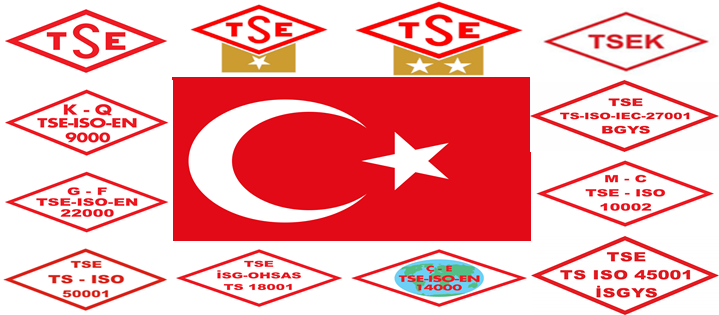 Türk Standardları Enstitüsü(TSE) Yönetim Kurulumuz tarafından alınan karar ile Yönetim Sistemlerin ve Ürün belgelerinden "Transfer Belge Başvurusu" yapan kuruluşlarımıza, sadece ilk yıl için geçerli olmak üzere belgelendirme ücretlerinde yüzde 80 indirim uygulanmaktadır. 	Enstitümüz yeni başladığı bu uygulama ile TSE´den Yönetim Sistemi ve Ürün Belgesi sahibi olmak isteyen kuruluşlara önemli bir imkan sunmaktadır. Bundan böyle kuruluşunuzun sahip olduğu yürürlükteki yönetim sistemi ve ürün belgelerinizle ilgili olarak,  Enstitümüzün Transfer Belge uygulamasından faydalanarak TSE´den belgeli olabilirsiniz. 	Enstitü Yönetim Kurulumuzun aldığı karar gereği Yönetim Sistemlerinde "Transfer Belge Başvurusu" yapan kuruluşlara, ilk yıl için geçerli olmak üzere belgelendirme ücretlerinde (Başvuru ve Dosya İnceleme, Transfer Belge Tetkiki veya Transfer Belge Tetkiki ile birleştirilmiş Gözetim/Belge Yenileme Tetkiki ve Yıllık Belge Kullanımı) (Harcırah ve Giderler Hariç) ve Ürün Transfer Başvurusu yapan kuruluşlara sadece Transfer Belge Başvurularına ait incelemelerde geçerli olmak üzere “Başvuru Değerlendirme Ücretleri, İnceleme Hizmet Giderleri, Muayene ve Deney Rapor Ücretleri” nde (marka ve belge ücretleri, inceleme hizmet giderleri hariç) Ek-1 çizelgeye göre hesaplanan ücretler üzerinden %80 indirim uygulanmaktadır. Ayrıca TS EN 206/ TS 13315 standardı için Üretim Yeri İnceleme Hizmeti ücreti (Yurtiçi), Muayene/Deney İnceleme Hizmet ücreti (Yurtiçi) üzerinden % 30 indirim uygulanacaktır. 	Transfer belge uygulamasında Enstitümüzün TÜRKAK´ tan akredite olduğu alanlarda transfer etmeyi düşündüğünüz belgelerinizin TURKAK veya MLA taraf akreditasyon kuruluşlarından akredite olması gerekmektedir. Konu ile ilgili detaylı bilgi almak için TSE KONYA BELGELENDİRME MÜDÜRLÜĞÜ , www.tse.org.tr Adresinden Belgelendirme Müdürlükleri ve aşağıda belirtilen iletişim no ve isimleri ile iletişime geçebilirsiniz.  	Enstitümüzün başkanlık makamının almış olduğu kararla başlamış olan bu uygulama ile bu güne kadar çok sayıda kuruluşumuz TSE AİLESİNE katılmıştır.Tüm kuruluşlarımızı, bu imkandan yararlanarak, ülkemizin TEK MİLLİ, BELGELENDİRME ALANINDA LİDER kuruluşu olan TSE´den belge sahibi olmaya davet ediyoruz.Saygılarımla…Mehmet YILDIRIMTSE Konya Bölge KoordinatörüDetalı Bilgi ve İletişim:Mustafa TIKANSAK / 0332 239 04 80 / mtikansak@tse.org.tr / 0544 698 37 70